Утвержден Приказом Закрытого Акционерного Общества «Азербайджанское Каспийское Морское Пароходство» от 01 декабря 2016 года, № 216.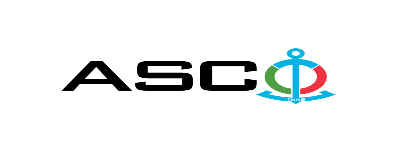 ЗАКРЫТОЕАКЦИОНЕРНОЕ ОБЩЕСТВО «АЗЕРБАЙДЖАНСКОЕ КАСПИЙСКОЕ МОРСКОЕ ПАРОХОДСТВО» ОБЪЯВЛЯЕТ О ПРОВЕДЕНИИ ОТКРЫТОГО КОНКУРСА НА ЗАКУПКУ РАЗЛИЧНЫХ РЕЗИНОВЫХ УПЛОТНИТЕЛЕЙ ДЛЯ СУДОВЫХ ДВЕРЕЙ, ИЛЛЮМИНАТОРОВ И  ЛЮКОВ                                             К о н к у р с  №AM107 / 2020(на бланке участника-претендента)ПИСЬМО-ЗАЯВКА НА УЧАСТИЕ В ОТКРЫТОМ КОНКУРСЕ Город _______       “___”_________20___года ___________№           							                                                                                          Председателю Комитета по Закупкам АСКОГосподину Дж. МахмудлуНастоящей заявкой [с указанием полного наименования претендента-подрядчика] подтверждает намерение принять участие в открытом конкурсе № [с указанием претендентом номера конкурса], объявленном «АСКО» в связи с закупкой «__________». При этом подтверждаем, что в отношении [с указанием полного наименования претендента-подрядчика] не проводится процедура ликвидации, банкротства, деятельность не приостановлена, а также отсутствуют иные обстоятельства, не позволяющие участвовать в данном тендере.  Гарантируем,что [с указанием полного наименования претендента-подрядчика] не является лицом, связанным с АСКО. Сообщаем,что для оперативного взаимодействия с Вами по вопросам, связанным с представленной документацией и другими процедурами, нами уполномочен:Контактное лицо : . . . . . . . . . . . . . . . . . . . . .  Должность контактного лица: . . . . . . . . . . . . . . . . . . . . .  Телефон : . . . . . . . . . . . . . . . . . . . .E-mail: . . . . . . . . . . . . . . . . . . . . .  Приложение:Оригинал  банковского  документа об  оплате взноса за участие в конкурсе –  на ____ листах.________________________________                                   _______________________(Ф.И.О. уполномоченного лица) (подпись уполномоченного лица)_________________________________                                                  (должность уполномоченного лица)                                                                                                                                                                   M.П.                                                        ПЕРЕЧЕНЬ ТОВАРОВ :   Контактное лицо по техническим вопросамСаламов Заур - Специалист Департамента по ЗакупкамТелефон : +99455 817 08 12 Электронная почта:  zaur.salamov@asco.az   HYPERLINK "mailto:mailto: zaur.salamov@asco.azДо заключения договора купли-продажи с компанией победителем конкурса  проводится проверка претендента в соответствии с правилами закупок АСКО.     Компания должна перейти по этой ссылке (http://asco.az/sirket/satinalmalar/podratcilarin-elektron-muraciet-formasi/), чтобы заполнить специальную форму или представить следующие документы:http://asco.az/sirket/satinalmalar/podratcilarin-elektron-muraciet-formasi/Устав компании (со всеми изменениями и дополнениями)Выписка из реестра коммерческих юридических лиц (выданная в течение последнего 1 месяца)Информация об учредителе юридического лица  в случае если учредитель является юридическим лицомИНН свидететльствоАудированный баланс бухгалтерского учета или налоговая декларация (в зависимости от системы налогообложения) / справка на отсутсвие налоговой задолженности в органах налогообложения Удостоверения личности законного представителяЛицензии учреждения необходимые для оказания услуг / работ (если применимо)Договор не будет заключен с компаниями которые не предоставляли указанные документы и не получили позитивную оценку по результатам процедуры проверки и они будут исключены из конкурса !   Перечень документов для участия в конкурсе:Заявка на участие в конкурсе (образец прилагается) ; Банковский документ об оплате взноса за участие в конкурсе ; Конкурсное предложение ; Банковская справка о финансовом положении грузоотправителя за последний год (или в течении периода функционирования) ;Справка из соответствующих налоговых органов об отсутсвии  просроченных обязательств по налогам и другим обязательным платежам в Азербайджанской Республике, а также об отсутсвии   неисполненых обязанностей налогоплательщика, установленных Налоговым кодексом Азербайджанской Республики в течение последнего года (исключая период приостановления). На первичном этапе, заявка на участие в конкурсе (подписанная и скрепленная печатью) и банковский документ об оплате взноса за участие (за исключением конкурсного предложения) должны быть представлены на Азербайджанском, русском или английском языках не позднее 18:00 (по Бакинскому времени) 28 августа 2020 года по месту нахождения Закрытого Акционерного Общества «Азербайджанское Каспийское Морское Пароходство» (далее – «АСКО» или "Закупочная Организация") или путем отправления на электронную почту контактного лица. Остальные документы должны быть представлены в конверте конкурсного предложения.   Перечень (описание) закупаемых товаров, работ и услуг прилагается. Сумма взноса за участие в конкурсе и приобретение Сборника Основных Условий : Претенденты, желающие принять участие в конкурсе, должны оплатить нижеуказанную сумму взноса за участие в конкурсе (название организации проводящий конкурс и предмет конкурса должны быть точно указаны в платежном поручении) путем перечисления средств на банковский счет АСКО с последующим представлением в АСКО документа подтверждающего оплату, в срок не позднее, указанного в первом разделе.  Претенденты, выполнявшие данное требование, вправе приобрести Сборник Основных Условий по предмету закупки у контактного лица в электронном или печатном формате в любой день недели с 09.00 до 18.00 часов до даты, указанной в разделе IV объявления.Взнос за участие (без НДС) : 50 (AЗН).Допускается оплата суммы взноса за участие в манатах или в долларах США и Евро в эквивалентном размере.   Номер счета : Взнос за участие в конкурсе не подлежит возврату ни при каких обстоятельствах, за исключением отмены конкурса АСКО ! Гарантия на конкурсное предложение: Для конкурсного предложения требуется банковская гарантия в сумме не менее 1 (одного)% от цены предложения. Форма банковской гарантии будет указана в Сборнике Основных Условий. Оригинал банковской гарантии должен быть представлен в конкурсном конверте вместе с предложением. В противном случае Закупочная Организация оставляет за собой право отвергать такое предложение. Финансовое учреждение, выдавшее гарантию, должно быть принято в финансовых операциях в Азербайджанской Республике и / или в международном уровне. Закупочная организация  оставляет за собой право не принимать никаких недействительных  банковских гарантий.В случае если лица, желающие принять участие в конкурсе закупок, предпочтут  представить гарантию другого типа  (аккредитив, ценные бумаги,  перевод средств на счет указанный в тендерных документах, депозит и другие финансовые активы), в этом случае должны предварительно запросить АСКО посредством контактного лица, указанного в объявлении и получить согласие  о возможности приемлемости такого вида гарантии. Сумма гарантии за исполнение договора требуется в размере 5 (пяти) % от закупочной цены.Для текущей закупочной операции Закупающая Организация произведет оплату только после того, как товары будут доставлены на склад, предоплата не предусмотрена.Срок исполнения контракта : Товары будут приобретены по мере необходимости. Требуется выполнение договора купли-продажи в течение 5 (пяти) календарных дней после получения  официального заказа (запроса) от АСКО.Предельный срок и время подачи конкурсного предложения :Участники, представившие заявку на участие и банковский документ об оплате взноса за участие в конкурсе до срока, указанного в первом разделе, должны представить свои конкурсные предложения в «АСКО» в запечатанном конверте (один оригинальный экземпляр и одна копия) не позднее 18:00 (по Бакинскому времени)  03 сентября 2020 года.Конкурсные предложения, полученные позже указанной даты и времени, не вскрываются и возвращаются участнику.Адрес закупочной организации : Азербайджанская Республика, город Баку AZ1029 (индекс), Пр. Гейдара Алиева 152, "Чинар Плаза" 24-й этаж, Комитет по Закупкам АСКО. Контактное лицо :Рахим АббасовСпециалист по закупкам Департамента Закупок АСКОТелефон : +99450 2740277Адрес электронной почты: rahim.abbasov@asco.azЗаур Саламов Специалист по закупкам Департамента Закупок АСКОТелефонный номер: +99455 817 08 12Адрес электронной почты: zaur.salamov@asco.azПо юридическим вопросам :Телефонный номер: +994 12 4043700 (внутр. 1262)Адрес электронной почты:: tender@asco.azДата, время и место вскрытия конвертов с конкурсными предложениями :Вскрытие конвертов будет производиться в 16.00 (по Бакинскому времени) 04 сентября 2020 года по адресу, указанному в разделе V. Лица, желающие принять участие в вскрытии конверта, должны представить документ, подтверждающий их участие (соответствующую доверенность от участвующего юридического или физического лица) и удостоверение личности не позднее, чем за полчаса до начала конкурса.Сведения о победителе конкурса :Информация о победителе конкурса будет размещена в разделе «Объявления» официального сайта АСКО.№Наименование материалов и товаровЕдиница измеренияКоличествоТребования по сертификатам 1Уплотнительная резина прямоугольная (уплотнительный шнур) 8 x 10 мм С-509 ТУ 381051121-77метр200Сертификат качества и соответствия2Уплотнительная резина прямоугольная (уплотнительный шнур) 9 x 9 мм С-509 ТУ 381051121-77метр150Сертификат качества и соответствия3Уплотнительная резина прямоугольная (уплотнительный шнур) 9 x 11 мм С-509 ТУ 381051121-77метр500Сертификат качества и соответствия4Уплотнительная резина прямоугольная (уплотнительный шнур) 10 x 10 мм С-509 ТУ 381051121-77метр200Сертификат качества и соответствия5Уплотнительная резина прямоугольная (уплотнительный шнур) 10 x 12 мм С-509 ТУ 381051121-77метр100Сертификат качества и соответствия6Уплотнительная резина прямоугольная (уплотнительный шнур) 10 x 20 мм С-509 ТУ 381051121-77метр300Сертификат качества и соответствия7Уплотнительная резина прямоугольная (уплотнительный шнур) 10 x 25 мм С-509 ТУ 381051121-77метр300Сертификат качества и соответствия8Уплотнительная резина прямоугольная (уплотнительный шнур) 10 x 30 мм С-509 ТУ 381051121-77метр250Сертификат качества и соответствия9Уплотнительная резина прямоугольная (уплотнительный шнур) 15 x 30 мм С-509 ТУ 381051121-77метр500Сертификат качества и соответствия10Уплотнительная резина прямоугольная (уплотнительный шнур) 15 x 32 мм С-509 ТУ 381051121-77метр200Сертификат качества и соответствия11Уплотнительная резина прямоугольная (уплотнительный шнур) 15 x 35 мм С-509 ТУ 381051121-77метр250Сертификат качества и соответствия12Уплотнительная резина прямоугольная (уплотнительный шнур) 16 x 25 мм С-509 ТУ 381051121-77метр400Сертификат качества и соответствия13Уплотнительная резина прямоугольная (уплотнительный шнур) 16 x 32 мм С-509 ТУ 381051121-77метр300Сертификат качества и соответствия14Уплотнительная резина прямоугольная (уплотнительный шнур) 16 x 34 мм С-509 ТУ 381051121-77метр300Сертификат качества и соответствия15Уплотнительная резина прямоугольная (уплотнительный шнур) 17 x 30 мм С-509 ТУ 381051121-77метр150Сертификат качества и соответствия16Уплотнительная резина прямоугольная (уплотнительный шнур) 17 x 32 мм С-509 ТУ 381051121-78метр100Сертификат качества и соответствия17Уплотнительная резина прямоугольная (уплотнительный шнур) 20 x 28 мм С-509 ТУ 381051121-77метр250Сертификат качества и соответствия18Уплотнительная резина прямоугольная (уплотнительный шнур) 20 x 30 мм С-509 ТУ 381051121-77метр600Сертификат качества и соответствия19Уплотнительная резина прямоугольная (уплотнительный шнур) 20 x 32 мм С-509 ТУ 381051121-77метр400Сертификат качества и соответствия20Уплотнительная резина прямоугольная (уплотнительный шнур) 20 x 35 мм С-509 ТУ 381051121-77метр200Сертификат качества и соответствия21Уплотнительная резина прямоугольная (уплотнительный шнур) 20 x 40 мм С-509 ТУ 381051121-77метр50Сертификат качества и соответствия22Уплотнительная резина прямоугольная (уплотнительный шнур) 28 x 41 мм С-509 ТУ 381051121-77метр200Сертификат качества и соответствия23Уплотнительная резина прямоугольная (уплотнительный шнур) 35 x 20 мм С-509 ТУ 381051121-77метр1000Сертификат качества и соответствия24Уплотнительная резина прямоугольная (уплотнительный шнур) 42 x 67 мм С-509 ТУ 381051121-77метр80Сертификат качества и соответствия25Уплотнительная резина трапецобразная (уплотнительный шнур)  20 / 24 x 10 мм С-509 ТУ 381051121-77метр100Сертификат качества и соответствия26Уплотнительная резина трапецобразная (уплотнительный шнур) 30 / 34 x 15 мм С-509 ТУ 381051121-77метр100Сертификат качества и соответствия27Резина уплотнительная (уплотнительный шнур) 361.67.14 (Профиль ласточкин хвост) 19,6 х 27 мм С-509 ТУ 381051121-77метр100Сертификат качества и соответствия